Семинар-совещание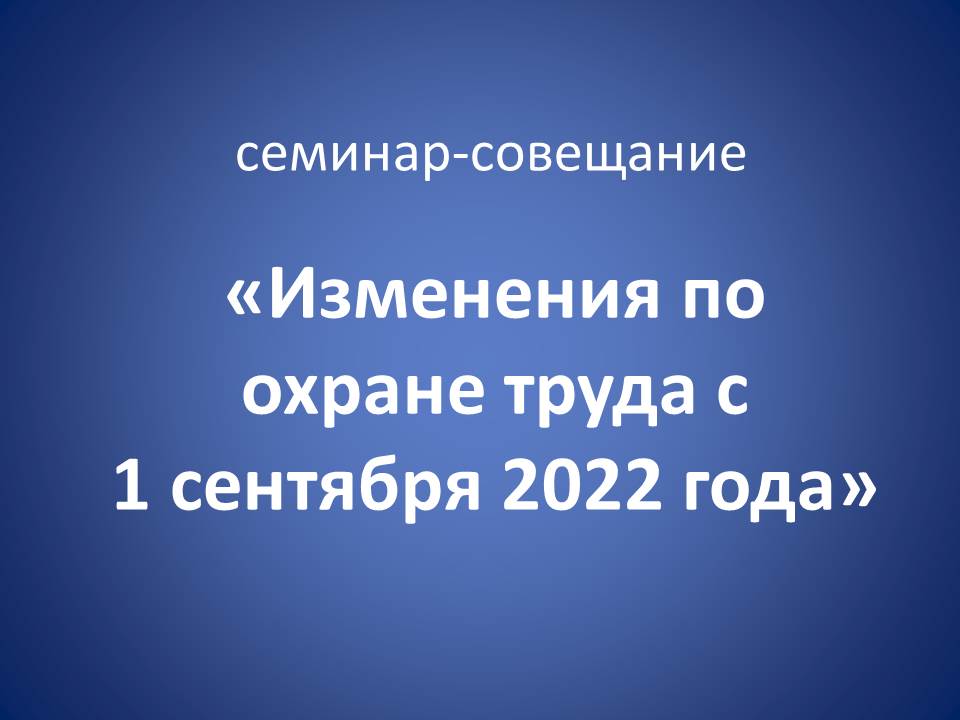  для специалистов по охране трудаВ связи с вступлением в силу ряда нормативных правовых актов РФ в сфере охраны труда, формирующих принципиально новые подходы к практической реализации законодательства, администрация муниципального образования «город Саянск» совместно с ООО «Центр экспертизы условий труда» г. Ангарска  проводит на бесплатной основе семинар-совещание для специалистов по охране труда и лиц, ответственных за организацию работы по охране труда организаций, расположенных на территории города.Темы семинара: Обзор изменений нормативно-правовых актов, содержащих требования охраны труда, которые вступили в силу с 1 сентября 2022 года.Управление профессиональными рисками: законодательная основа, практическая реализация.Новые подходы в реализации законодательства РФ по обеспечению работников СИЗ.  Актуальные вопросы специальной оценки условий труда.  Семинар состоится 20 сентября 2022 с 9.00 по адресу г. Саянск, микрорайон Юбилейный 68 (Центр народного творчества).